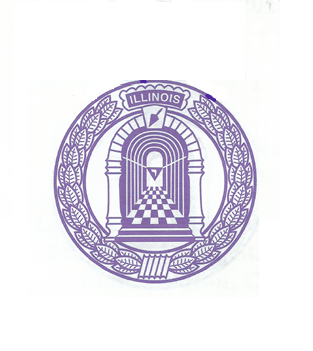 PETITION FORMEMBERSHIP BY AFFILIATIONTo the Officers and Companions of ______________________ Council No. _____ Cryptic Masons at ________________, Illinois.I, _______________________________________________________________, the petitioner, respectfully represent that I am a Cryptic Mason having received the Royal and Select Master degrees, and formerly a member of  ____________________ Council No. _____ in the city of _____________________and State of _________, from which I have regularly withdrawn by demit; a copy of which from the Recorder of said Council accompanies this petition, now pray admission as a member of your Council, if found worthy.My occupation is that of ________________________________________________My residence is ________________________________________________________					Street				City				State	      Zip Code_______________________________   __________________________________Telephone					  emailDated at ____________________, Illinois this _____ day of _________, 20______. ______________________________	______________________________Print Full Name						Signature in fullRecommended by Members of this Council:			_____________________________		___________________________			Print Full Name							Signature_____________________________		___________________________			Print Full Name 							Signature